	Purkamislupahakemus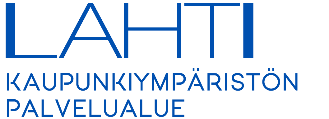 					Purkamisilmoitus (MRL 127 §)RakennusvalvontaTällä lomakkeella voidaan hakea purkamislupaa tai ilmoittaa rakennuksen purkamisesta.Maankäyttö- ja rakennuslaki 127 §Rakennuksen purkamislupaRakennusta tai sen osaa ei saa ilman lupaa purkaa asemakaava-alueella tai alueella, jolla on voimassa 53 §:ssä tarkoitettu rakennuskielto asemakaavan laatimiseksi. Lupa on myös tarpeen, jos yleiskaavassa niin määrätään.Lupaa ei tarvita, jos voimassa oleva rakennuslupa, tämän lain mukainen katusuunnitelma, maantielain mukainen hyväksytty tiesuunnitelma tai ratalain mukainen hyväksytty ratasuunnitelma edellyttävät rakennuksen purkamista. Lupaa ei myöskään tarvita talousrakennuksen ja muun siihen verrattavan vähäisen rakennuksen purkamiseen, ellei rakennusta ole pidettävä historiallisesti merkittävänä tai rakennustaiteellisesti arvokkaana tai tällaisen kokonaisuuden osana.Rakennuksen tai sen osan purkamisesta on, jollei purkamiseen tarvita lupaa, kirjallisesti ilmoitettava kunnan rakennusvalvontaviranomaiselle 30 päivää ennen purkamistyöhön ryhtymistä (purkamisilmoitus). Rakennus-valvontaviranomainen voi mainitun ajan kuluessa perustellusta syystä vaatia luvan hakemista.Täyttämisohjeet ja liitteet1	Rakennuspaikka ja rakennusnumeroRakennuspaikkatiedot ilmoitetaan virallisten asiakirjojen mukaisesti. Osoite on ilmoitettava riittävän tarkasti paikan löytämiseksi. Rakennusnumero ilmoitetaan, jos on tiedossa.2 	HakijaHakijana voi olla vain rakennuspaikan omistaja tai haltija. Omistus- tai hallintaoikeudesta on esitettävä selvitys.3	Tiedot purettavista rakennuksistaTässä kohdassa annetaan tiedot purettavista rakennuksista, purkamissyy ja suunniteltu purkamisajankohta. Jos rakennuksesta puretaan vain osa, ilmoitetaan purettavan rakennusosan kerrosala sekä jäljelle jäävän rakennusosan kerrosala. Selostuksessa voidaan antaa lisätietoja purkamisesta.4 	Rakennusvalvontamaksun suorittajaMikäli rakennusvalvontamaksua ei suorita hakija, tässä kohdassa ilmoitetaan rakennusvalvontamaksun suorittaja.5 	Lisätietojen antajaHakija voi valtuuttaa asiamiehensä tai erityissuunnitelman laatijan antamaan mahdolliset lisäselvitykset sekä täydentämään ja korjaamaan hakemusasiakirjoja täyttämällä tämän kohdan.6 	Tietojen luovutusHakemuksen tiedot tallennetaan Lahden kaupungin tietojärjestelmiin sekä muihin virallisiin rekistereihin. Hakija voi kieltää tietojen luovuttamisen suoramarkkinointiin tai mielipide- ja markkinatutkimuksiin.7	LiitteetLiitteiksi tarvitaan mm. kartta rakennuspaikasta, johon purettavat rakennukset on merkitty. Myös selvitys rakennusjätteistä ja niiden käsittelystä sekä purettavista materiaaleista ja niiden hyväksikäytöstä tarvitaan liitteeksi. Rakennusten kunnosta voidaan tarvittaessa pyytää lisäselvitys. Valokuvat rakennuksista selventävät purkamishakemusta.8 	Päätöksen toimittaminenTässä kohdassa ilmoitetaan päätöksen toimitustapa.9 	AllekirjoitusHakemuksen voi allekirjoittaa luvan hakija tai henkilö, joka valtakirjalla tai muilla asiakirjoilla osoittaa olevansa oikeutettu allekirjoittamaan hakemuksen hakijan puolesta.Saapumispvm.Lupatunnus1RakennuspaikkaKiinteistötunnusKiinteistötunnusRakennusnumeroRakennusnumeroRakennusnumeroOsoiteOsoiteOsoiteOsoite2HakijaNimiNimiNimiNimiNimiNimiNimiNimiNimi2HakijaOsoiteOsoiteOsoitePuhelin virka-aikana/kotiin/sähköposti/faxPuhelin virka-aikana/kotiin/sähköposti/faxPuhelin virka-aikana/kotiin/sähköposti/faxPuhelin virka-aikana/kotiin/sähköposti/faxPuhelin virka-aikana/kotiin/sähköposti/faxPuhelin virka-aikana/kotiin/sähköposti/fax3Tiedot purettavista rakennuksista(selvitys purku-jätteistä ja niiden käsittelystä on annettava erilli-sellä liitteellä)Rakennusten lukumäärä     	kplRakennusten kuntoRakennusten kuntoRakennusten kuntoRakennusten kuntoRakennusten kuntoRakennusten kuntoSuunniteltu purkamisajankohtaSuunniteltu purkamisajankohta3Tiedot purettavista rakennuksista(selvitys purku-jätteistä ja niiden käsittelystä on annettava erilli-sellä liitteellä)Rakennusten käyttötarkoitusRakennusten käyttötarkoitusRakennusten käyttötarkoitusRakennusten käyttötarkoitusRakennusten käyttötarkoitusRakennusten käyttötarkoitusRakennusten käyttötarkoitusRakennusten ikäRakennusten ikä3Tiedot purettavista rakennuksista(selvitys purku-jätteistä ja niiden käsittelystä on annettava erilli-sellä liitteellä)Purkamissyy  uudisrakentaminen	  ränsistyminen	  tuhoutuminen	 muu syyPurkamissyy  uudisrakentaminen	  ränsistyminen	  tuhoutuminen	 muu syyPurkamissyy  uudisrakentaminen	  ränsistyminen	  tuhoutuminen	 muu syyPurkamissyy  uudisrakentaminen	  ränsistyminen	  tuhoutuminen	 muu syyPurkamissyy  uudisrakentaminen	  ränsistyminen	  tuhoutuminen	 muu syyPurkamissyy  uudisrakentaminen	  ränsistyminen	  tuhoutuminen	 muu syyPurkamissyy  uudisrakentaminen	  ränsistyminen	  tuhoutuminen	 muu syyPurkamissyy  uudisrakentaminen	  ränsistyminen	  tuhoutuminen	 muu syyPurkamissyy  uudisrakentaminen	  ränsistyminen	  tuhoutuminen	 muu syy3Tiedot purettavista rakennuksista(selvitys purku-jätteistä ja niiden käsittelystä on annettava erilli-sellä liitteellä)Jos rakennuksesta puretaan osa, purettavan osan kerrosala            m2/ jäljelle jäävän osan kerrosala       m2.Jos rakennuksesta puretaan osa, purettavan osan kerrosala            m2/ jäljelle jäävän osan kerrosala       m2.Jos rakennuksesta puretaan osa, purettavan osan kerrosala            m2/ jäljelle jäävän osan kerrosala       m2.Jos rakennuksesta puretaan osa, purettavan osan kerrosala            m2/ jäljelle jäävän osan kerrosala       m2.Jos rakennuksesta puretaan osa, purettavan osan kerrosala            m2/ jäljelle jäävän osan kerrosala       m2.Jos rakennuksesta puretaan osa, purettavan osan kerrosala            m2/ jäljelle jäävän osan kerrosala       m2.Jos rakennuksesta puretaan osa, purettavan osan kerrosala            m2/ jäljelle jäävän osan kerrosala       m2.Jos rakennuksesta puretaan osa, purettavan osan kerrosala            m2/ jäljelle jäävän osan kerrosala       m2.Jos rakennuksesta puretaan osa, purettavan osan kerrosala            m2/ jäljelle jäävän osan kerrosala       m2.3Tiedot purettavista rakennuksista(selvitys purku-jätteistä ja niiden käsittelystä on annettava erilli-sellä liitteellä)Lyhyt selostus purkamistoimenpiteestä ja hakemuksen perustelut. Lyhyt selostus purkamistoimenpiteestä ja hakemuksen perustelut. Lyhyt selostus purkamistoimenpiteestä ja hakemuksen perustelut. Lyhyt selostus purkamistoimenpiteestä ja hakemuksen perustelut. Lyhyt selostus purkamistoimenpiteestä ja hakemuksen perustelut. Lyhyt selostus purkamistoimenpiteestä ja hakemuksen perustelut. Lyhyt selostus purkamistoimenpiteestä ja hakemuksen perustelut. Lyhyt selostus purkamistoimenpiteestä ja hakemuksen perustelut. Lyhyt selostus purkamistoimenpiteestä ja hakemuksen perustelut. 4Rakennus-valvontamaksun suorittajaNimiNimiNimiNimiNimiNimiHenkilötunnus/y-tunnus laskutusta vartenHenkilötunnus/y-tunnus laskutusta vartenHenkilötunnus/y-tunnus laskutusta varten4Rakennus-valvontamaksun suorittajaOsoiteOsoiteOsoiteOsoiteOsoiteOsoiteOsoiteOsoiteOsoite5Lisätietojen antajaLisätietoja antaa hakijan nimeämä asiamies, jolla on hakijan puolesta oikeus täydentää asiakirjoja sekä vastaanottaa viranomaisen ilmoituksiaLisätietoja antaa hakijan nimeämä asiamies, jolla on hakijan puolesta oikeus täydentää asiakirjoja sekä vastaanottaa viranomaisen ilmoituksiaLisätietoja antaa hakijan nimeämä asiamies, jolla on hakijan puolesta oikeus täydentää asiakirjoja sekä vastaanottaa viranomaisen ilmoituksiaLisätietoja antaa hakijan nimeämä asiamies, jolla on hakijan puolesta oikeus täydentää asiakirjoja sekä vastaanottaa viranomaisen ilmoituksiaLisätietoja antaa hakijan nimeämä asiamies, jolla on hakijan puolesta oikeus täydentää asiakirjoja sekä vastaanottaa viranomaisen ilmoituksiaLisätietoja antaa hakijan nimeämä asiamies, jolla on hakijan puolesta oikeus täydentää asiakirjoja sekä vastaanottaa viranomaisen ilmoituksiaLisätietoja antaa hakijan nimeämä asiamies, jolla on hakijan puolesta oikeus täydentää asiakirjoja sekä vastaanottaa viranomaisen ilmoituksiaLisätietoja antaa hakijan nimeämä asiamies, jolla on hakijan puolesta oikeus täydentää asiakirjoja sekä vastaanottaa viranomaisen ilmoituksiaLisätietoja antaa hakijan nimeämä asiamies, jolla on hakijan puolesta oikeus täydentää asiakirjoja sekä vastaanottaa viranomaisen ilmoituksia5Lisätietojen antajaNimi, sähköpostiNimi, sähköpostiNimi, sähköpostiNimi, sähköpostiNimi, sähköpostiNimi, sähköpostiNimi, sähköpostiNimi, sähköpostiPuhelin virka-aikana6Tietojen luovutusRakennusluparekisteristä saa luovuttaa henkilötietojani sisältävän kopion, tulosteen tai sen tiedot sähköisessä muodossa suoramarkkinointia sekä mielipide- tai  markkinatutkimusta varten (julkisuuslaki 16 § 3 mom., henkilötietolaki 30 §)Rakennusluparekisteristä saa luovuttaa henkilötietojani sisältävän kopion, tulosteen tai sen tiedot sähköisessä muodossa suoramarkkinointia sekä mielipide- tai  markkinatutkimusta varten (julkisuuslaki 16 § 3 mom., henkilötietolaki 30 §)Rakennusluparekisteristä saa luovuttaa henkilötietojani sisältävän kopion, tulosteen tai sen tiedot sähköisessä muodossa suoramarkkinointia sekä mielipide- tai  markkinatutkimusta varten (julkisuuslaki 16 § 3 mom., henkilötietolaki 30 §)Rakennusluparekisteristä saa luovuttaa henkilötietojani sisältävän kopion, tulosteen tai sen tiedot sähköisessä muodossa suoramarkkinointia sekä mielipide- tai  markkinatutkimusta varten (julkisuuslaki 16 § 3 mom., henkilötietolaki 30 §)Rakennusluparekisteristä saa luovuttaa henkilötietojani sisältävän kopion, tulosteen tai sen tiedot sähköisessä muodossa suoramarkkinointia sekä mielipide- tai  markkinatutkimusta varten (julkisuuslaki 16 § 3 mom., henkilötietolaki 30 §)Rakennusluparekisteristä saa luovuttaa henkilötietojani sisältävän kopion, tulosteen tai sen tiedot sähköisessä muodossa suoramarkkinointia sekä mielipide- tai  markkinatutkimusta varten (julkisuuslaki 16 § 3 mom., henkilötietolaki 30 §)Rakennusluparekisteristä saa luovuttaa henkilötietojani sisältävän kopion, tulosteen tai sen tiedot sähköisessä muodossa suoramarkkinointia sekä mielipide- tai  markkinatutkimusta varten (julkisuuslaki 16 § 3 mom., henkilötietolaki 30 §)Rakennusluparekisteristä saa luovuttaa henkilötietojani sisältävän kopion, tulosteen tai sen tiedot sähköisessä muodossa suoramarkkinointia sekä mielipide- tai  markkinatutkimusta varten (julkisuuslaki 16 § 3 mom., henkilötietolaki 30 §)Rakennusluparekisteristä saa luovuttaa henkilötietojani sisältävän kopion, tulosteen tai sen tiedot sähköisessä muodossa suoramarkkinointia sekä mielipide- tai  markkinatutkimusta varten (julkisuuslaki 16 § 3 mom., henkilötietolaki 30 §)6Tietojen luovutus  Saa		   Ei saa  Saa		   Ei saa  Saa		   Ei saa  Saa		   Ei saa  Saa		   Ei saa  Saa		   Ei saa  Saa		   Ei saa  Saa		   Ei saa  Saa		   Ei saa7Liitteet	Valtakirja	Ote kauppa- tai yhdistysrekisteristä	Selvitys rakennuspaikan hallintaoikeudesta	Kartta, johon on merkitty purettavat rakennukset	Valtakirja	Ote kauppa- tai yhdistysrekisteristä	Selvitys rakennuspaikan hallintaoikeudesta	Kartta, johon on merkitty purettavat rakennukset	Valtakirja	Ote kauppa- tai yhdistysrekisteristä	Selvitys rakennuspaikan hallintaoikeudesta	Kartta, johon on merkitty purettavat rakennukset	Valtakirja	Ote kauppa- tai yhdistysrekisteristä	Selvitys rakennuspaikan hallintaoikeudesta	Kartta, johon on merkitty purettavat rakennukset	Selvitys rakennusjätteistä ja niiden käsittelystä	Selvitys purettavista rakennusmateriaaleista ja niiden hyväksikäytöstä	Selvitys rakennuksen kunnosta	Valokuva purettavista rakennuksista	Selvitys rakennusjätteistä ja niiden käsittelystä	Selvitys purettavista rakennusmateriaaleista ja niiden hyväksikäytöstä	Selvitys rakennuksen kunnosta	Valokuva purettavista rakennuksista	Selvitys rakennusjätteistä ja niiden käsittelystä	Selvitys purettavista rakennusmateriaaleista ja niiden hyväksikäytöstä	Selvitys rakennuksen kunnosta	Valokuva purettavista rakennuksista	Selvitys rakennusjätteistä ja niiden käsittelystä	Selvitys purettavista rakennusmateriaaleista ja niiden hyväksikäytöstä	Selvitys rakennuksen kunnosta	Valokuva purettavista rakennuksista	Selvitys rakennusjätteistä ja niiden käsittelystä	Selvitys purettavista rakennusmateriaaleista ja niiden hyväksikäytöstä	Selvitys rakennuksen kunnosta	Valokuva purettavista rakennuksista8PäätöksentoimittaminenPäätös 	noudetaan		postitetaanPäätös 	noudetaan		postitetaanPäätös 	noudetaan		postitetaanPäätös 	noudetaan		postitetaan	hakijalle	asiamiehelle	rakennusvalvontamaksun maksajalle	jollekin muulle / nimi ja osoite	hakijalle	asiamiehelle	rakennusvalvontamaksun maksajalle	jollekin muulle / nimi ja osoite	hakijalle	asiamiehelle	rakennusvalvontamaksun maksajalle	jollekin muulle / nimi ja osoite	hakijalle	asiamiehelle	rakennusvalvontamaksun maksajalle	jollekin muulle / nimi ja osoite	hakijalle	asiamiehelle	rakennusvalvontamaksun maksajalle	jollekin muulle / nimi ja osoite9AllekirjoitusPaikka ja päivämäärä, allekirjoitus ja nimen selvennysPaikka ja päivämäärä, allekirjoitus ja nimen selvennysPaikka ja päivämäärä, allekirjoitus ja nimen selvennysPaikka ja päivämäärä, allekirjoitus ja nimen selvennysPaikka ja päivämäärä, allekirjoitus ja nimen selvennysPaikka ja päivämäärä, allekirjoitus ja nimen selvennysPaikka ja päivämäärä, allekirjoitus ja nimen selvennysPaikka ja päivämäärä, allekirjoitus ja nimen selvennysPaikka ja päivämäärä, allekirjoitus ja nimen selvennys